Massapequa Soccer Club 2022 Scholarship Application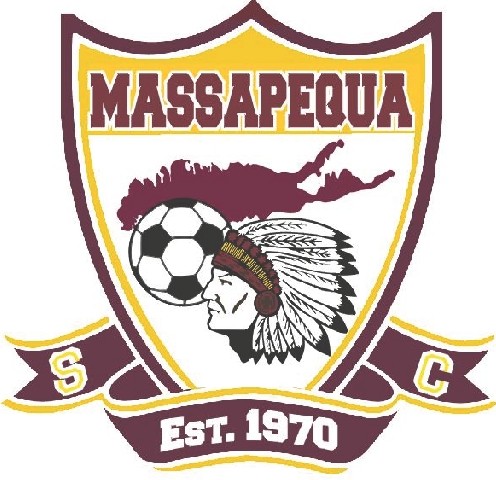 Applicant Name _______________________________________     Tel. # (_____)_______________Address    	(Street)
(Town)Place a check next to the programs that you have been involved in during your Massapequa Soccer Club career.  If playing for another club, you may not apply.□ MSC Player	□ MSC RefereeTeam Name ________________________________Coach _________________________________□ MSC Special Needs	□ MSC lntramurals / Squirts □ Other (specify) 		_Please ask the program advisors to fill out a Scholarship Recommendation Form that has been included with your application.  Supply the advisor with a self-addressed and stamped envelope to the address below. They will return the form directly to the club. It is the applicant's responsibility to ensure recommendation forms are returned to the Scholarship Committee.High School Attended____________________________ 
Name of college or university that you will be attending:(Please attach a copy of your acceptance letter)On a separate sheet, explain 1 - what the Massapequa Soccer Club has taught you, 2 - what you have done for the club. This must be typed and between 200 and 350 words. Do not include academics, involvement in school clubs and school sports.  Remember to take pride in your essay.  It counts.Return this application before April 15, 2022 to:								Kathy HillgerApplications Will Not Be					91 Harbor SouthAccepted After Deadline					Amityville, NY 11701ATTN: Scholarship Committee – ConfidentialAny questions please contact Lincoln Page at 516-241-2413